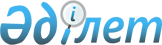 2022-2024 жылдарға арналған қалалық бюджет туралы
					
			Мерзімі біткен
			
			
		
					Қызылорда қалалық мәслихатының 2021 жылғы 22 желтоқсандағы № 94-15/1 шешімі. Қазақстан Республикасының Әділет министрлігінде 2021 жылғы 24 желтоқсанда № 26014 болып тіркелді. Мерзімі біткендіктен қолданыс тоқтатылды
      Қазақстан Республикасының 2008 жылғы 4 желтоқсандағы Бюджет кодексінің 75-бабының 2-тармағына, Қазақстан Республикасының 2001 жылғы 23 қаңтардағы "Қазақстан Республикасындағы жергілікті мемлекеттік басқару және өзін-өзі басқару туралы" Заңының 6-бабының 1-тармағының 1) тармақшасына сәйкес, Қызылорда қалалық мәслихаты ШЕШТІ:
      1. 2022-2024 жылдарға арналған қалалық бюджет 1, 2 және 3-қосымшаларға сәйкес, оның ішінде 2022 жылға мынадай көлемдерде бекітілсін:
      1) кірістер – 64 676 509,8 мың теңге, оның ішінде:
      салықтық түсімдер – 10 447 981,7 мың теңге;
      салықтық емес түсімдер – 927 985,0 мың теңге;
      негізгі капиталды сатудан түсетін түсімдер – 5 142 451,4 мың теңге;
      трансферттер түсімі – 48 158 091,7 мың теңге;
      2) шығындар – 54 934 532,9 мың теңге;
      3) таза бюджеттік кредиттеу – 6 387 376,0 мың теңге, оның ішінде:
      бюджеттік кредиттер – 6 874 999,0 мың теңге;
      бюджеттік кредиттерді өтеу – 487 623,0 мың теңге;
      4) қаржы активтерімен операциялар бойынша сальдо – 2 458 517,0 мың теңге, оның ішінде:
      қаржы активтерін сатып алу – 2 458 517,0 мың теңге;
      мемлекеттің қаржы активтерін сатудан түсетін түсімдер – 0;
      5) бюджет тапшылығы (профициті) – 896 083,9 мың теңге;
      6) бюджет тапшылығын қаржыландыру (профицитті пайдалану) – -896 083,9 мың теңге;
      қарыздар түсімі – 6 874 999,0 мың теңге;
      қарыздарды өтеу – 8 587 978,0 мың теңге;
      бюджет қаражатының пайдаланылатын қалдықтары – 816 895,1 мың теңге.
      Ескерту. 1-тармақ жаңа редакцияда - Қызылорда қалалық мәслихатының 21.12.2022 № 197-28/1 шешімімен (01.01.2022 бастап қолданысқа енгізіледі).


      2. 2022 жылға Қызылорда қаласы бюджетіне кірістерді бөлу нормативі төмендегідей болып белгіленсін:
      1) "Төлем көзінен салық салынатын табыстардан ұсталатын жеке табыс салығы" және "Төлем көзінен салық салынбайтын шетелдік азаматтар табыстарынан ұсталатын жеке табыс салығы" бойынша 10 пайыз;
      2) "Әлеуметтік салық" бойынша 10 пайыз;
      3) "Төлем көзінен салық салынбайтын табыстардан ұсталатын жеке табыс салығы" бойынша 10 пайыз.
      3. 2022 жылға арналған қала бюджетінде облыстық бюджеттен берілетін субвенция көлемі 16 897 313,0 мың теңге болып көзделсін.
      4. 2022 жылға арналған қалалық бюджетті атқару процесінде секвестрлеуге жатпайтын қалалық бюджеттік бағдарламалар тізбесі 4-қосымшаға сәйкес бекітілсін.
      4-1. Жергілікті атқарушы органының резерві 192 022,3 мың теңге сомасында бекітілсін.
      Ескерту. 4-1-тармақ жаңа редакцияда - Қызылорда қалалық мәслихатының 16.11.2022 № 184-26/1 шешімімен (01.01.2022 бастап қолданысқа енгізіледі).


      5. Кент және ауылдық округтер бюджеттеріне қалалық бюджеттен 2022 жылға арналған ағымдағы нысаналы трансферттердің бөлінуі Қызылорда қаласы әкімдігінің қаулысы негізінде төмендегілер үшін айқындалады:
      1) жалақы төлеудің жаңа жүйесі бойынша мемлекеттік қызметшілердің еңбек ақысын ұлғайтуға;
      2) елді мекендердегі көшелерді жарықтандыру;
      3) елді мекендерді абаттандыру және көгалдандыру;
      4) елді мекендегі автомобиль жолдарын күрделі және орташа жөндеу;
      5) үйде қызмет көрсету ұйымдары жұмыскерлерінің жалақысын көтеруге;
      6) азаматтық қызметшілердің жекелеген санаттарының, мемлекеттік бюджет қаражаты есебінен ұсталатын ұйымдар қызметкерлерінің, қазыналық кәсіпорындар қызметкерлерінің жалақысын көтеруге;
      7) мемлекеттік мәдениет ұйымдарының басқарушы және негізгі персоналына мәдениет ұйымдарындағы ерекше еңбек жағдайлары үшін лауазымдық айлықақысына қосымша ақылар белгілеуге.
      6. Қалалық бюджеттен кент және ауылдық округтер бюджеттеріне берілетін 2022 жылға арналған субвенция көлемі 563 222,0 мың теңге, оның ішінде:
      Тасбөгет кенті 86 625,0 мың теңге;
      Белкөл кенті 35 586,0 мың теңге;
      Ақжарма ауылдық округі 68 774,0 мың теңге;
      Ақсуат ауылдық округі 62 530,0 мың теңге;
      Қызылжарма ауылдық округі 72 464,0 мың теңге;
      Қарауылтөбе ауылдық округі 52 117,0 мың теңге;
      Қызылөзек ауылдық округі 69 350,0 мың теңге;
      Қосшыңырау ауылдық округі 74 964,0 мың теңге;
      Талсуат ауылдық округі 40 812,0 мың теңге сомасында белгіленсін.
      7. Қалалық бюджеттен кент және ауылдық округтер бюджеттеріне берілетін 2023 жылға арналған субвенция көлемі 569 631,0 мың теңге, оның ішінде:
      Тасбөгет кенті 86 248,0 мың теңге;
      Белкөл кенті 35 491,0 мың теңге;
      Ақжарма ауылдық округі 70 073,0 мың теңге;
      Ақсуат ауылдық округі 63 079,0 мың теңге;
      Қызылжарма ауылдық округі 73 29,0 мың теңге;
      Қарауылтөбе ауылдық округі 52 804,0 мың теңге;
      Қызылөзек ауылдық округі 70 663,0 мың теңге;
      Қосшыңырау ауылдық округі 76 493,0 мың теңге;
      Талсуат ауылдық округі 41489,0 мың теңге сомасында белгіленсін.
      8. Қалалық бюджеттен кент және ауылдық округтер бюджеттеріне берілетін 2024 жылға арналған субвенция көлемі 576 459,0 мың теңге, оның ішінде:
      Тасбөгет кенті 85 826,0 мың теңге;
      Белкөл кенті 35 368,0 мың теңге;
      Ақжарма ауылдық округі 71 426,0 мың теңге;
      Ақсуат ауылдық округі 63 788,0 мың теңге;
      Қызылжарма ауылдық округі 74 131,0 мың теңге;
      Қарауылтөбе ауылдық округі 53 632,0 мың теңге;
      Қызылөзек ауылдық округі 72 015,0 мың теңге;
      Қосшыңырау ауылдық округі 78 101,0 мың теңге;
      Талсуат ауылдық округі 42 172,0 мың теңге сомасында белгіленсін.
      9. Осы шешім 2022 жылғы 1 қаңтардан бастап қолданысқа енгізіледі және ресми жариялауға жатады. 2022 жылға арналған қалалық бюджет
      Ескерту. 1-қосымша жаңа редакцияда - Қызылорда қалалық мәслихатының 21.12.2022 № 197-28/1 шешімімен (01.01.2022 бастап қолданысқа енгізіледі). 2023 жылға арналған қалалық бюджет 2024 жылға арналған қалалық бюджет 2022 жылға арналған қалалық бюджетті атқару процесінде секвестрлеуге жатпайтын қалалық бюджеттік бағдарламалар тізбесі
					© 2012. Қазақстан Республикасы Әділет министрлігінің «Қазақстан Республикасының Заңнама және құқықтық ақпарат институты» ШЖҚ РМК
				
      Қызылорда қалалық мәслихатының хатшысы 

И. Кутухуджаев
Қызылорда қалалық мәслихатының
2021 жылғы 22 желтоқсандағы
№ 94-15/1 шешіміне 1-қосымша
Санаты
Санаты
Санаты
Санаты
Санаты
Сомасы, мың теңге
Сыныбы
Сыныбы
Сыныбы
Сыныбы
Сомасы, мың теңге
Кіші сыныбы
Кіші сыныбы
Кіші сыныбы
Сомасы, мың теңге
Атауы
Атауы
Сомасы, мың теңге
1
2
3
4
4
5
1. Кірістер
1. Кірістер
64 676 509,8
1
Салықтық түсiмдер
Салықтық түсiмдер
10 447 981,7
01
Табыс салығы
Табыс салығы
5 876 396,9
1
Корпоративтік табыс салығы
Корпоративтік табыс салығы
4 504 397,0
2
Жеке табыс салығы
Жеке табыс салығы
1 371 999,9
03
Әлеуметтiк салық
Әлеуметтiк салық
1 066 623,0
1
Әлеуметтiк салық
Әлеуметтiк салық
1 066 623,0
04
Меншiкке салынатын салықтар
Меншiкке салынатын салықтар
2 964 031,5
1
Мүлiкке салынатын салықтар
Мүлiкке салынатын салықтар
1 656 550,0
3
Жер салығы 
Жер салығы 
179 994,0
4
Көлiк құралдарына салынатын салық
Көлiк құралдарына салынатын салық
1 127 410,5
5
Бiрыңғай жер салығы
Бiрыңғай жер салығы
77,0
05
Тауарларға, жұмыстарға және көрсетілетін қызметтерге салынатын iшкi салықтар
Тауарларға, жұмыстарға және көрсетілетін қызметтерге салынатын iшкi салықтар
313 186,0
2
Акциздер
Акциздер
45 921,0
3
Табиғи және басқа да ресурстарды пайдаланғаны үшiн түсетiн түсiмдер
Табиғи және басқа да ресурстарды пайдаланғаны үшiн түсетiн түсiмдер
21 383,0
4
Кәсiпкерлiк және кәсiби қызметтi жүргiзгенi үшiн алынатын алымдар
Кәсiпкерлiк және кәсiби қызметтi жүргiзгенi үшiн алынатын алымдар
245 882,0
08
Заңдық маңызы бар әрекеттерді жасағаны және (немесе) оған уәкілеттігі бар мемлекеттік органдар немесе лауазымды адамдар құжаттар бергені үшін алынатын міндетті төлемдер
Заңдық маңызы бар әрекеттерді жасағаны және (немесе) оған уәкілеттігі бар мемлекеттік органдар немесе лауазымды адамдар құжаттар бергені үшін алынатын міндетті төлемдер
227 744,3
1
Мемлекеттiк баж
Мемлекеттiк баж
227 744,3
2
Салықтық емес түсiмдер
Салықтық емес түсiмдер
927 985,0
01
Мемлекеттік меншіктен түсетін кірістер
Мемлекеттік меншіктен түсетін кірістер
615 225,0
5
Мемлекет меншігіндегі мүлікті жалға беруден түсетін кірістер 
Мемлекет меншігіндегі мүлікті жалға беруден түсетін кірістер 
42 724,0
7
Мемлекеттік бюджеттен берілген кредиттер бойынша сыйақылар
Мемлекеттік бюджеттен берілген кредиттер бойынша сыйақылар
572 501,0
02
Мемлекеттік бюджеттен қаржыландырылатын мемлекеттік мекемелердің тауарларды (жұмыстарды, көрсетілетін қызметтерді) өткізуінен түсетін түсімдер
Мемлекеттік бюджеттен қаржыландырылатын мемлекеттік мекемелердің тауарларды (жұмыстарды, көрсетілетін қызметтерді) өткізуінен түсетін түсімдер
215,0
1
Мемлекеттік бюджеттен қаржыландырылатын мемлекеттік мекемелердің тауарларды (жұмыстарды, көрсетілетін қызметтерді) өткізуінен түсетін түсімдер
Мемлекеттік бюджеттен қаржыландырылатын мемлекеттік мекемелердің тауарларды (жұмыстарды, көрсетілетін қызметтерді) өткізуінен түсетін түсімдер
215,0
03
Мемлекеттік бюджеттен қаржыландырылатын мемлекеттік мекемелер ұйымдастыратын мемлекеттік сатып алуды өткізуден түсетін ақша түсімдері
Мемлекеттік бюджеттен қаржыландырылатын мемлекеттік мекемелер ұйымдастыратын мемлекеттік сатып алуды өткізуден түсетін ақша түсімдері
77,0
1
Мемлекеттік бюджеттен қаржыландырылатын мемлекеттік мекемелер ұйымдастыратын мемлекеттік сатып алуды өткізуден түсетін ақша түсімдері
Мемлекеттік бюджеттен қаржыландырылатын мемлекеттік мекемелер ұйымдастыратын мемлекеттік сатып алуды өткізуден түсетін ақша түсімдері
77,0
04
Мемлекеттік бюджеттен қаржыландырылатын, сондай-ақ Қазақстан Республикасы Ұлттық Банкінің бюджетінен (шығыстар сметасынан) қамтылатын және қаржыландырылатын мемлекеттік мекемелер салатын айыппұлдар, өсімпұлдар, санкциялар, өндіріп алулар
Мемлекеттік бюджеттен қаржыландырылатын, сондай-ақ Қазақстан Республикасы Ұлттық Банкінің бюджетінен (шығыстар сметасынан) қамтылатын және қаржыландырылатын мемлекеттік мекемелер салатын айыппұлдар, өсімпұлдар, санкциялар, өндіріп алулар
11 514,0
1
Мұнай секторы ұйымдарынан және Жәбірленушілерге өтемақы қорына түсетiн түсiмдердi қоспағанда, мемлекеттiк бюджеттен қаржыландырылатын, сондай-ақ Қазақстан Республикасы Ұлттық Банкiнiң бюджетiнен (шығыстар сметасынан) қамтылатын және қаржыландырылатын мемлекеттiк мекемелер салатын айыппұлдар, өсiмпұлдар, санкциялар, өндiрiп алулар
Мұнай секторы ұйымдарынан және Жәбірленушілерге өтемақы қорына түсетiн түсiмдердi қоспағанда, мемлекеттiк бюджеттен қаржыландырылатын, сондай-ақ Қазақстан Республикасы Ұлттық Банкiнiң бюджетiнен (шығыстар сметасынан) қамтылатын және қаржыландырылатын мемлекеттiк мекемелер салатын айыппұлдар, өсiмпұлдар, санкциялар, өндiрiп алулар
11 514,0
06
Басқа да салықтық емес түсімдер
Басқа да салықтық емес түсімдер
300 954,0
1
Басқа да салықтық емес түсімдер
Басқа да салықтық емес түсімдер
300 954,0
3
Негiзгi капиталды сатудан түсетін түсімдер
Негiзгi капиталды сатудан түсетін түсімдер
5 142 451,4
01
Мемлекеттік мекемелерге бекітілген мемлекеттік мүлікті сату
Мемлекеттік мекемелерге бекітілген мемлекеттік мүлікті сату
4 754 392,4
1
Мемлекеттік мекемелерге бекітілген мемлекеттік мүлікті сату
Мемлекеттік мекемелерге бекітілген мемлекеттік мүлікті сату
4 754 392,4
03
Жердi және материалдық емес активтердi сату
Жердi және материалдық емес активтердi сату
388 059,0
1
Жердi сату
Жердi сату
358 637,0
2
Материалдық емес активтерді сату
Материалдық емес активтерді сату
29 422,0
4
Трансферттердің түсімдері
Трансферттердің түсімдері
48 158 091,7
01
Төмен тұрған мемлекеттік басқару органдарынан трансферттер
Төмен тұрған мемлекеттік басқару органдарынан трансферттер
87 857,3
3
Аудандық маңызы бар қалалардың, ауылдардың, кенттердің, ауылдық округтердің бюджеттерінен трансферттер
Аудандық маңызы бар қалалардың, ауылдардың, кенттердің, ауылдық округтердің бюджеттерінен трансферттер
87 857,3
02
Мемлекеттiк басқарудың жоғары тұрған органдарынан түсетiн трансферттер
Мемлекеттiк басқарудың жоғары тұрған органдарынан түсетiн трансферттер
48 070 234,4
2
Облыстық бюджеттен түсетiн трансферттер
Облыстық бюджеттен түсетiн трансферттер
48 070 234,4
Функционалдық топ
Функционалдық топ
Функционалдық топ
Функционалдық топ
Функционалдық топ
Кіші функция
Кіші функция
Кіші функция
Кіші функция
Бюджеттік бағдарламалардың әкімшісі
Бюджеттік бағдарламалардың әкімшісі
Бюджеттік бағдарламалардың әкімшісі
Бағдарлама
Бағдарлама
Атауы
2. Шығындар
54 934 532,9
01
Жалпы сипаттағы мемлекеттiк қызметтер 
1 401 386,9
1
Мемлекеттiк басқарудың жалпы функцияларын орындайтын өкiлдi, атқарушы және басқа органдар
513 747,7
112
Аудан (облыстық маңызы бар қала) мәслихатының аппараты
76 780,7
001
Аудан (облыстық маңызы бар қала) мәслихатының қызметін қамтамасыз ету жөніндегі қызметтер
75 350,5
003
Мемлекеттік органның күрделі шығыстары
1 430,2
122
Аудан (облыстық маңызы бар қала) әкімінің аппараты
436 967,0
001
Аудан (облыстық маңызы бар қала) әкімінің қызметін қамтамасыз ету жөніндегі қызметтер
435 716,3
003
Мемлекеттік органның күрделі шығыстары
1 250,7
2
Қаржылық қызмет
414 794,8
452
Ауданның (облыстық маңызы бар қаланың) қаржы бөлімі
387 805,1
001
Ауданның (облыстық маңызы бар қаланың) бюджетін орындау және коммуналдық меншігін басқару саласындағы мемлекеттік саясатты іске асыру жөніндегі қызметтер
57 436,3
003
Салық салу мақсатында мүлікті бағалауды жүргізу
11 079,0
010
Жекешелендіру, коммуналдық меншікті басқару, жекешелендіруден кейінгі қызмет және осыған байланысты дауларды реттеу
840,0
113
Төменгі тұрған бюджеттерге берілетін нысаналы ағымдағы трансферттер
318 449,8
805
Ауданның (облыстық маңызы бар қаланың) мемлекеттік сатып алу бөлімі
26 989,7
001
Жергілікті деңгейде мемлекеттік сатып алу саласындағы мемлекеттік саясатты іске асыру жөніндегі қызметтер
26 989,7
5
Жоспарлау және статистикалық қызмет
74 896,7
453
Ауданның (облыстық маңызы бар қаланың) экономика және бюджеттік жоспарлау бөлімі
74 896,7
001
Экономикалық саясатты, мемлекеттік жоспарлау жүйесін қалыптастыру және дамыту саласындағы мемлекеттік саясатты іске асыру жөніндегі қызметтер
73 820,7
004
Мемлекеттік органның күрделі шығыстары
1 076,0
9
Жалпы сипаттағы өзге де мемлекеттiк қызметтер
397 947,7
467
Ауданның (облыстық маңызы бар қаланың) құрылыс бөлімі
3 557,0
040
Мемлекеттік органдардың объектілерін дамыту
3 557,0
458
Ауданның (облыстық маңызы бар қаланың) тұрғын үй-коммуналдық шаруашылығы, жолаушылар көлігі және автомобиль жолдары бөлімі
130 839,7
001
Жергілікті деңгейде тұрғын үй-коммуналдық шаруашылығы, жолаушылар көлігі және автомобиль жолдары саласындағы мемлекеттік саясатты іске асыру жөніндегі қызметтер
130 839,7
493
Ауданның (облыстық маңызы бар қаланың) кәсіпкерлік, өнеркәсіп және туризм бөлімі
37 380,4
001
Жергілікті деңгейде кәсіпкерлікті, өнеркәсіпті және туризмді дамыту саласындағы мемлекеттік саясатты іске асыру жөніндегі қызметтер
37 380,4
801
Ауданның (облыстық маңызы бар қаланың) жұмыспен қамту, әлеуметтік бағдарламалар және азаматтық хал актілерін тіркеу бөлімі 
226 170,6
001
Жергілікті деңгейде жұмыспен қамту, әлеуметтік бағдарламалар және азаматтық хал актілерін тіркеу саласындағы мемлекеттік саясатты іске асыру жөніндегі қызметтер
220 780,6
003
Мемлекеттік органның күрделі шығыстары
3 552,0
032
Ведомстволық бағыныстағы мемлекеттік мекемелер мен ұйымдардың күрделі шығыстары
1 838,0
02
Қорғаныс
20 742,4
1
Әскери мұқтаждар
20 742,4
122
Аудан (облыстық маңызы бар қала) әкімінің аппараты
20 742,4
005
Жалпыға бірдей әскери міндетті атқару шеңберіндегі іс-шаралар
20 742,4
03
Қоғамдық тәртіп, қауіпсіздік, құқықтық, сот, қылмыстық-атқару қызметі
295 579,8
6
Қылмыстық-атқару жүйесі
37 871,8
801
Ауданның (облыстық маңызы бар қаланың) жұмыспен қамту, әлеуметтік бағдарламалар және азаматтық хал актілерін тіркеу бөлімі 
37 871,8
039
Қылмыстық жазасын өтеген адамдарды әлеуметтік бейімдеу мен оңалтуды ұйымдастыру және жүзеге асыру
37 871,8
9
Қоғамдық тәртіп және қауіпсіздік саласындағы басқа да қызметтер
257 708,0
458
Ауданның (облыстық маңызы бар қаланың) тұрғын үй-коммуналдық шаруашылығы, жолаушылар көлігі және автомобиль жолдары бөлімі
257 708,0
021
Елдi мекендерде жол қозғалысы қауiпсiздiгін қамтамасыз ету
257 708,0
06
Әлеуметтiк көмек және әлеуметтiк қамсыздандыру
10 028 656,0
1
Әлеуметтiк қамсыздандыру
3 885 336,1
467
Ауданның (облыстық маңызы бар қаланың) құрылыс бөлімі
12 927,3
.041
Әлеуметтік қамтамасыз ету объектілерін салу және реконструкциялау
12 927,3
801
Ауданның (облыстық маңызы бар қаланың) жұмыспен қамту, әлеуметтік бағдарламалар және азаматтық хал актілерін тіркеу бөлімі 
3 872 408,8
010
Мемлекеттік атаулы әлеуметтік көмек
3 871 763,8
057
Атаулы мемлекеттік әлеуметтік көмек алушылар болып табылатын жеке тұлғаларды телевизиялық абоненттiк жалғамалармен қамтамасыз ету
645,0
2
Әлеуметтiк көмек
5 728 100,0
801
Ауданның (облыстық маңызы бар қаланың) жұмыспен қамту, әлеуметтік бағдарламалар және азаматтық хал актілерін тіркеу бөлімі 
5 728 100,0
004
Жұмыспен қамту бағдарламасы
3 238 802,9
006
Ауылдық жерлерде тұратын денсаулық сақтау, білім беру, әлеуметтік қамтамасыз ету, мәдениет, спорт және ветеринар мамандарына отын сатып алуға Қазақстан Республикасының заңнамасына сәйкес әлеуметтік көмек көрсету
8 560,6
007
Тұрғын үйге көмек көрсету
52 096,2
008
1999 жылдың 26 шілдесінде "Отан", "Даңқ" ордендерімен марапатталған, "Халық Қаһарманы" атағын және республиканың құрметті атақтарын алған азаматтарды әлеуметтік қолдау
359,2
009
Үйден тәрбиеленіп оқытылатын мүгедек балаларды материалдық қамтамасыз ету
40 681,8
011
Жергілікті өкілетті органдардың шешімі бойынша мұқтаж азаматтардың жекелеген топтарына әлеуметтік көмек
639 450,8
013
Белгіленген тұрғылықты жері жоқ тұлғаларды әлеуметтік бейімдеу
115 601,7
014
Мұқтаж азаматтарға үйде әлеуметтiк көмек көрсету
178 123,2
015
Зейнеткерлер мен мүгедектерге әлеуметтiк қызмет көрсету аумақтық орталығы
106 208,6
017
Оңалтудың жеке бағдарламасына сәйкес мұқтаж мүгедектердi мiндеттi гигиеналық құралдармен қамтамасыз ету, қозғалуға қиындығы бар бірінші топтағы мүгедектерге жеке көмекшінің және есту бойынша мүгедектерге қолмен көрсететiн тіл маманының қызметтерін ұсыну
1 118 398,0
023
Жұмыспен қамту орталықтарының қызметін қамтамасыз ету
229 817,0
9
Әлеуметтiк көмек және әлеуметтiк қамтамасыз ету салаларындағы өзге де қызметтер
415 219,9
458
Ауданның (облыстық маңызы бар қаланың) тұрғын үй-коммуналдық шаруашылығы, жолаушылар көлігі және автомобиль жолдары бөлімі
335,0
050
Қазақстан Республикасында мүгедектердің құқықтарын қамтамасыз етуге және өмір сүру сапасын жақсарту
335,0
801
Ауданның (облыстық маңызы бар қаланың) жұмыспен қамту, әлеуметтік бағдарламалар және азаматтық хал актілерін тіркеу бөлімі 
414 884,9
018
Жәрдемақыларды және басқа да әлеуметтік төлемдерді есептеу, төлеу мен жеткізу бойынша қызметтерге ақы төлеу
21 060,6
020
Үкіметтік емес ұйымдарда мемлекеттік әлеуметтік тапсырысты орналастыру
101 052,3
050
Қазақстан Республикасында мүгедектердің құқықтарын қамтамасыз етуге және өмір сүру сапасын жақсарту
292 772,0
07
Тұрғын үй-коммуналдық шаруашылық
12 533 997,8
1
Тұрғын үй шаруашылығы
7 993 509,3
467
Ауданның (облыстық маңызы бар қаланың) құрылыс бөлімі
7 944 844,0
003
Коммуналдық тұрғын үй қорының тұрғын үйін жобалау және (немесе) салу, реконструкциялау
1 893 983,4
004
Инженерлік-коммуникациялық инфрақұрылымды жобалау, дамыту және (немесе) жайластыру
4 957 110,6
098
Коммуналдық тұрғын үй қорының тұрғын үйлерін сатып алу
1 093 750,0
479
Ауданның (облыстық маңызы бар қаланың) тұрғын үй инспекциясы бөлімі
45 610,9
001
Жергілікті деңгейде тұрғын үй қоры саласындағы мемлекеттік саясатты іске асыру жөніндегі қызметтер
45 610,9
458
Ауданның (облыстық маңызы бар қаланың) тұрғын үй-коммуналдық шаруашылығы, жолаушылар көлігі және автомобиль жолдары бөлімі
3 054,4
002
Мемлекеттiк қажеттiлiктер үшiн жер учаскелерiн алып қою, оның iшiнде сатып алу жолымен алып қою және осыған байланысты жылжымайтын мүлiктi иелiктен айыру 
1 254,4
004
Азаматтардың жекелеген санаттарын тұрғын үймен қамтамасыз ету
1 800,0
2
Коммуналдық шаруашылық
1 371 440,3
467
Ауданның (облыстық маңызы бар қаланың) құрылыс бөлімі
1 197 388,4
006
Сумен жабдықтау және су бұру жүйесін дамыту
1 173 423,9
007
Қаланы және елді мекендерді абаттандыруды дамыту
23 964,5
458
Ауданның (облыстық маңызы бар қаланың) тұрғын үй-коммуналдық шаруашылығы, жолаушылар көлігі және автомобиль жолдары бөлімі
174 051,9
012
Сумен жабдықтау және су бұру жүйесінің жұмыс істеуі
26 968,0
.048
Қаланы және елді мекендерді абаттандыруды дамыту
147 083,9
3
Елді-мекендерді көркейту
3 169 048,2
458
Ауданның (облыстық маңызы бар қаланың) тұрғын үй-коммуналдық шаруашылығы, жолаушылар көлігі және автомобиль жолдары бөлімі
3 169 048,2
015
Елдi мекендердегі көшелердi жарықтандыру
730 417,4
016
Елдi мекендердiң санитариясын қамтамасыз ету
977 062,4
017
Жерлеу орындарын ұстау және туыстары жоқ адамдарды жерлеу
10 940,0
018
Елдi мекендердi абаттандыру және көгалдандыру
1 450 628,4
08
Мәдениет, спорт, туризм және ақпараттық кеңістiк
1 020 198,2
1
Мәдениет саласындағы қызмет
339 463,4
455
Ауданның (облыстық маңызы бар қаланың) мәдениет және тілдерді дамыту бөлімі
339 463,4
003
Мәдени-демалыс жұмысын қолдау
310 376,4
009
Тарихи-мәдени мұра ескерткіштерін сақтауды және оларға қол жетімділікті қамтамасыз ету
29 087,0
2
Спорт
296 627,0
465
Ауданның (облыстық маңызы бар қаланың) дене шынықтыру және спорт бөлімі
296 627,0
001
Жергілікті деңгейде дене шынықтыру және спорт саласындағы мемлекеттік саясатты іске асыру жөніндегі қызметтер
52 306,0
005
Ұлттық және бұқаралық спорт түрлерін дамыту
202 934,5
006
Аудандық (облыстық маңызы бар қалалық) деңгейде спорттық жарыстар өткiзу
8 406,0
007
Әртүрлi спорт түрлерi бойынша аудан (облыстық маңызы бар қала) құрама командаларының мүшелерiн дайындау және олардың облыстық спорт жарыстарына қатысуы
28 564,0
032
Ведомстволық бағыныстағы мемлекеттік мекемелер мен ұйымдардың күрделі шығыстары
4 416,5
3
Ақпараттық кеңiстiк
260 852,0
455
Ауданның (облыстық маңызы бар қаланың) мәдениет және тілдерді дамыту бөлімі
182 529,0
006
Аудандық (қалалық) кiтапханалардың жұмыс iстеуi
180 263,0
007
Мемлекеттiк тiлдi және Қазақстан халқының басқа да тiлдерін дамыту
2 266,0
456
Ауданның (облыстық маңызы бар қаланың) ішкі саясат бөлімі
78 323,0
002
Мемлекеттік ақпараттық саясат жүргізу жөніндегі қызметтер
78 323,0
9
Мәдениет, спорт, туризм және ақпараттық кеңiстiктi ұйымдастыру жөнiндегi өзге де қызметтер
123 255,8
455
Ауданның (облыстық маңызы бар қаланың) мәдениет және тілдерді дамыту бөлімі
28 472,0
001
Жергілікті деңгейде тілдерді және мәдениетті дамыту саласындағы мемлекеттік саясатты іске асыру жөніндегі қызметтер
27 649,0
032
Ведомстволық бағыныстағы мемлекеттік мекемелер мен ұйымдардың күрделі шығыстары
823,0
456
Ауданның (облыстық маңызы бар қаланың) ішкі саясат бөлімі
94 783,8
001
Жергілікті деңгейде ақпарат, мемлекеттілікті нығайту және азаматтардың әлеуметтік сенімділігін қалыптастыру саласында мемлекеттік саясатты іске асыру жөніндегі қызметтер
49 883,8
003
Жастар саясаты саласында іс-шараларды іске асыру
43 049,0
006
Мемлекеттік органның күрделі шығыстары
1 851,0
09
Отын-энергетика кешенi және жер қойнауын пайдалану
4 442 179,0
1
Отын және энергетика
37 943,0
458
Ауданның (облыстық маңызы бар қаланың) тұрғын үй-коммуналдық шаруашылығы, жолаушылар көлігі және автомобиль жолдары бөлімі
37 943,0
.019
Жылу-энергетикалық жүйені дамыту
37 943,0
9
Отын-энергетика кешені және жер қойнауын пайдалану саласындағы өзге де қызметтер
4 404 236,0
458
Ауданның (облыстық маңызы бар қаланың) тұрғын үй-коммуналдық шаруашылығы, жолаушылар көлігі және автомобиль жолдары бөлімі
1 158,0
036
Газ тасымалдау жүйесін дамыту 
1 158,0
467
Ауданның (облыстық маңызы бар қаланың) құрылыс бөлімі
4 403 078,0
036
Газ тасымалдау жүйесін дамыту 
4 403 078,0
10
Ауыл, су, орман, балық шаруашылығы, ерекше қорғалатын табиғи аумақтар, қоршаған ортаны және жануарлар дүниесін қорғау, жер қатынастары
172 245,7
1
Ауыл шаруашылығы
40 046,0
462
Ауданның (облыстық маңызы бар қаланың) ауыл шаруашылығы бөлімі
40 046,0
001
Жергілікті деңгейде ауыл шаруашылығы саласындағы мемлекеттік саясатты іске асыру жөніндегі қызметтер
40 046,0
6
Жер қатынастары
68 665,5
463
Ауданның (облыстық маңызы бар қаланың) жер қатынастары бөлімі
68 665,5
001
Аудан (облыстық маңызы бар қала) аумағында жер қатынастарын реттеу саласындағы мемлекеттік саясатты іске асыру жөніндегі қызметтер
66 606,0
007
Мемлекеттік органның күрделі шығыстары
2 059,5
9
Ауыл, су, орман, балық шаруашылығы, қоршаған ортаны қорғау және жер қатынастары саласындағы басқа да қызметтер
63 534,2
462
Ауданның (облыстық маңызы бар қаланың) ауыл шаруашылығы бөлімі
63 534,2
099
Мамандарға әлеуметтік қолдау көрсету жөніндегі шараларды іске асыру
63 534,2
11
Өнеркәсіп, сәулет, қала құрылысы және құрылыс қызметі
187 346,6
2
Сәулет, қала құрылысы және құрылыс қызметі
187 346,6
467
Ауданның (облыстық маңызы бар қаланың) құрылыс бөлімі
59 757,4
001
Жергілікті деңгейде құрылыс саласындағы мемлекеттік саясатты іске асыру жөніндегі қызметтер
59 757,4
468
Ауданның (облыстық маңызы бар қаланың) сәулет және қала құрылысы бөлімі
127 589,2
001
Жергілікті деңгейде сәулет және қала құрылысы саласындағы мемлекеттік саясатты іске асыру жөніндегі қызметтер
71 808,0
003
Аудан аумағында қала құрылысын дамыту схемаларын және елді мекендердің бас жоспарларын әзірлеу
55 703,2
004
Мемлекеттік органның күрделі шығыстары
78,0
12
Көлiк және коммуникация
3 714 071,5
1
Автомобиль көлiгi
3 114 071,5
458
Ауданның (облыстық маңызы бар қаланың) тұрғын үй-коммуналдық шаруашылығы, жолаушылар көлігі және автомобиль жолдары бөлімі
3 114 071,5
.022
Көлік инфрақұрылымын дамыту
284 465,6
023
Автомобиль жолдарының жұмыс істеуін қамтамасыз ету
2 829 605,9
9
Көлiк және коммуникациялар саласындағы өзге де қызметтер
600 000,0
458
Ауданның (облыстық маңызы бар қаланың) тұрғын үй-коммуналдық шаруашылығы, жолаушылар көлігі және автомобиль жолдары бөлімі
600 000,0
037
Әлеуметтік маңызы бар қалалық (ауылдық), қала маңындағы және ауданішілік қатынастар бойынша жолаушылар тасымалдарын субсидиялау
600 000,0
13
Басқалар
725 603,3
3
Кәсiпкерлiк қызметтi қолдау және бәсекелестікті қорғау
2 302,0
493
Ауданның (облыстық маңызы бар қаланың) кәсіпкерлік, өнеркәсіп және туризм бөлімі
2 302,0
006
Кәсіпкерлік қызметті қолдау
2 302,0
9
Басқалар
723 301,3
452
Ауданның (облыстық маңызы бар қаланың) қаржы бөлімі
192 022,3
012
Ауданның (облыстық маңызы бар қаланың) жергілікті атқарушы органының резерві 
192 022,3
467
Ауданның (облыстық маңызы бар қаланың) құрылыс бөлімі
531 279,0
079
"Ауыл-Ел бесігі" жобасы шеңберінде ауылдық елді мекендердегі әлеуметтік және инженерлік инфрақұрылымдарды дамыту
531 279,0
14
Борышқа қызмет көрсету
572 501,0
1
Борышқа қызмет көрсету
572 501,0
452
Ауданның (облыстық маңызы бар қаланың) қаржы бөлімі
572 501,0
013
Жергілікті атқарушы органдардың облыстық бюджеттен қарыздар бойынша сыйақылар мен өзге де төлемдерді төлеу бойынша борышына қызмет көрсету
572 501,0
15
Трансферттер
19 820 024,7
1
Трансферттер
19 820 024,7
452
Ауданның (облыстық маңызы бар қаланың) қаржы бөлімі
19 820 024,7
006
Пайдаланылмаған (толық пайдаланылмаған) нысаналы трансферттерді қайтару
301 024,7
024
Заңнаманы өзгертуге байланысты жоғары тұрған бюджеттің шығындарын өтеуге төменгі тұрған бюджеттен ағымдағы нысаналы трансферттер
18 595 958,0
038
Субвенциялар
563 222,0
053
Жергілікті атқарушы органдардың шешімі бойынша толық пайдалануға рұқсат етілген, өткен қаржы жылында бөлінген, пайдаланылмаған (түгел пайдаланылмаған) нысаналы даму трансферттерінің сомасын қайтару
4 900,0
054
Қазақстан Республикасының Ұлттық қорынан берілетін нысаналы трансферт есебінен республикалық бюджеттен бөлінген пайдаланылмаған (түгел пайдаланылмаған) нысаналы трансферттердің сомасын қайтару
354 920,0
3. Таза бюджеттік кредиттеу
6 387 376,0
Бюджеттік кредиттер
6 874 999,0
07
Тұрғын үй-коммуналдық шаруашылық
6 760 136,0
1
Тұрғын үй шаруашылығы
6 760 136,0
467
Ауданның (облыстық маңызы бар қаланың) құрылыс бөлімі
6 204 419,0
003
Коммуналдық тұрғын үй қорының тұрғын үйін жобалау және (немесе) салу, реконструкциялау
6 204 419,0
458
Ауданның (облыстық маңызы бар қаланың) тұрғын үй-коммуналдық шаруашылығы, жолаушылар көлігі және автомобиль жолдары бөлімі
555 717,0
.081
Кондоминиум объектілерінің ортақ мүлкіне күрделі жөндеу жүргізуге кредит беру
555 717,0
10
Ауыл, су, орман, балық шаруашылығы, ерекше қорғалатын табиғи аумақтар, қоршаған ортаны және жануарлар дүниесін қорғау, жер қатынастары
114 863,0
9
Ауыл, су, орман, балық шаруашылығы, қоршаған ортаны қорғау және жер қатынастары саласындағы басқа да қызметтер
114 863,0
462
Ауданның (облыстық маңызы бар қаланың) ауыл шаруашылығы бөлімі
114 863,0
008
Мамандарды әлеуметтік қолдау шараларын іске асыру үшін бюджеттік кредиттер
114 863,0
Санаты
Санаты
Санаты
Санаты
Санаты
Сыныбы
Сыныбы
Сыныбы
Сыныбы
Кіші сыныбы
Кіші сыныбы
Кіші сыныбы
Атауы
Атауы
1
2
3
4
4
5
5
Бюджеттік кредиттерді өтеу
Бюджеттік кредиттерді өтеу
487 623,0
01
Бюджеттік кредиттерді өтеу
Бюджеттік кредиттерді өтеу
487 623,0
1
Мемлекеттік бюджеттен берілген бюджеттік кредиттерді өтеу
Мемлекеттік бюджеттен берілген бюджеттік кредиттерді өтеу
487 623,0
4. Қаржы активтерімен операциялар бойынша сальдо
4. Қаржы активтерімен операциялар бойынша сальдо
2 458 517,0
Қаржы активтерін сатып алу
Қаржы активтерін сатып алу
2 458 517,0
Функционалдық топ
Функционалдық топ
Функционалдық топ
Функционалдық топ
Функционалдық топ
Кіші функция
Кіші функция
Кіші функция
Кіші функция
Бюджеттік бағдарламалардың әкімшісі
Бюджеттік бағдарламалардың әкімшісі
Бюджеттік бағдарламалардың әкімшісі
Бағдарлама
Бағдарлама
Атауы
13
Басқалар
2 458 517,0
9
Басқалар
2 458 517,0
458
Ауданның (облыстық маңызы бар қаланың) тұрғын үй-коммуналдық шаруашылығы, жолаушылар көлігі және автомобиль жолдары бөлімі
2 458 517,0
065
Заңды тұлғалардың жарғылық капиталын қалыптастыру немесе ұлғайту
2 458 517,0
Санаты
Санаты
Санаты
Санаты
Санаты
Сыныбы
Сыныбы
Сыныбы
Сыныбы
Кіші сыныбы
Кіші сыныбы
Кіші сыныбы
Атауы
Атауы
6
Мемлекеттің қаржы активтерін сатудан түсетін түсімдер
Мемлекеттің қаржы активтерін сатудан түсетін түсімдер
0,0
5. Бюджет тапшылығы (профициті)
5. Бюджет тапшылығы (профициті)
896 083,9
6. Бюджет тапшылығын қаржыландыру (профицитін пайдалану)
6. Бюджет тапшылығын қаржыландыру (профицитін пайдалану)
-896 083,9
7
Қарыздар түсімдері
Қарыздар түсімдері
6 874 999,0
01
Мемлекеттік ішкі қарыздар
Мемлекеттік ішкі қарыздар
6 874 999,0
2
Қарыз алу келісім-шарттары
Қарыз алу келісім-шарттары
6 874 999,0
Функционалдық топ
Функционалдық топ
Функционалдық топ
Функционалдық топ
Функционалдық топ
Кіші функция
Кіші функция
Кіші функция
Кіші функция
Бюджеттік бағдарламалардың әкімшісі
Бюджеттік бағдарламалардың әкімшісі
Бюджеттік бағдарламалардың әкімшісі
Бағдарлама
Бағдарлама
Атауы
16
Қарыздарды өтеу
8 587 978,0
1
Қарыздарды өтеу
8 587 978,0
452
Ауданның (облыстық маңызы бар қаланың) қаржы бөлімі
8 587 978,0
008
Жергілікті атқарушы органның жоғары тұрған бюджет алдындағы борышын өтеу
7 071 040,5
009
Жергiлiктi атқарушы органдардың борышын өтеу
1 516 937,5
Санаты
Санаты
Санаты
Санаты
Санаты
Сыныбы
Сыныбы
Сыныбы
Сыныбы
Кіші сыныбы
Кіші сыныбы
Кіші сыныбы
Атауы
Атауы
8
Бюджет қаражатының пайдаланылатын қалдықтары
Бюджет қаражатының пайдаланылатын қалдықтары
816 895,1
01
Бюджет қаражаты қалдықтары
Бюджет қаражаты қалдықтары
816 895,1
1
Бюджет қаражатының бос қалдықтары
Бюджет қаражатының бос қалдықтары
844 219,8
2
Есепті кезең соңындағы бюджет қаражатының қалдықтары
Есепті кезең соңындағы бюджет қаражатының қалдықтары
27 324,7Қызылорда қалалық мәслихатының
2021 жылғы 22 желтоқсандағы
№ 94-15/1 шешіміне 2-қосымша
Санаты
Санаты
Санаты
Санаты
Санаты
Сомасы, мың теңге
Сыныбы
Сыныбы
Сыныбы
Сыныбы
Сомасы, мың теңге
Кіші сыныбы
Кіші сыныбы
Кіші сыныбы
Сомасы, мың теңге
Атауы
Атауы
Сомасы, мың теңге
1
2
3
4
4
5
1. Кірістер
1. Кірістер
26 690 810,0
1
Салықтық түсiмдер
Салықтық түсiмдер
8 905 064,0
01
Табыс салығы
Табыс салығы
4 817 404,0
1
Корпоративтік табыс салығы
Корпоративтік табыс салығы
3 367 897,0
2
Жеке табыс салығы
Жеке табыс салығы
1 449 507,0
03
Әлеуметтiк салық
Әлеуметтiк салық
1 289 035,0
1
Әлеуметтiк салық
Әлеуметтiк салық
1 289 035,0
04
Меншiкке салынатын салықтар
Меншiкке салынатын салықтар
2 060 982,0
1
Мүлiкке салынатын салықтар
Мүлiкке салынатын салықтар
1 286 496,0
3
Жер салығы 
Жер салығы 
109 274,0
4
Көлiк құралдарына салынатын салық
Көлiк құралдарына салынатын салық
664 291,0
5
Бiрыңғай жер салығы
Бiрыңғай жер салығы
921,0
05
Тауарларға, жұмыстарға және қызметтерге салынатын iшкi салықтар
Тауарларға, жұмыстарға және қызметтерге салынатын iшкi салықтар
415 024,0
2
Акциздер
Акциздер
57 667,0
3
Табиғи және басқа да ресурстарды пайдаланғаны үшiн түсетiн түсiмдер
Табиғи және басқа да ресурстарды пайдаланғаны үшiн түсетiн түсiмдер
48 702,0
4
Кәсiпкерлiк және кәсiби қызметтi жүргiзгенi үшiн алынатын алымдар
Кәсiпкерлiк және кәсiби қызметтi жүргiзгенi үшiн алынатын алымдар
279 175,0
5
Ойын бизнесіне салық
Ойын бизнесіне салық
29 480,0
08
Заңдық маңызы бар әрекеттерді жасағаны және (немесе) оған уәкілеттігі бар мемлекеттік органдар немесе лауазымды адамдар құжаттар бергені үшін алынатын міндетті төлемдер
Заңдық маңызы бар әрекеттерді жасағаны және (немесе) оған уәкілеттігі бар мемлекеттік органдар немесе лауазымды адамдар құжаттар бергені үшін алынатын міндетті төлемдер
322 619,0
1
Мемлекеттiк баж
Мемлекеттiк баж
322 619,0
2
Салықтық емес түсiмдер
Салықтық емес түсiмдер
373 257,0
01
Мемлекеттік меншіктен түсетін кірістер
Мемлекеттік меншіктен түсетін кірістер
56 949,0
1
Мемлекеттік кәсіпорындардың таза кірісі бөлігінің түсімдері
Мемлекеттік кәсіпорындардың таза кірісі бөлігінің түсімдері
1 485,0
5
Мемлекет меншігіндегі мүлікті жалға беруден түсетін кірістер 
Мемлекет меншігіндегі мүлікті жалға беруден түсетін кірістер 
55 464,0
02
Мемлекеттік бюджеттен қаржыландырылатын мемлекеттік мекемелердің тауарларды (жұмыстарды, қызметтерді) өткізуінен түсетін түсімдер
Мемлекеттік бюджеттен қаржыландырылатын мемлекеттік мекемелердің тауарларды (жұмыстарды, қызметтерді) өткізуінен түсетін түсімдер
226,0
1
Мемлекеттік бюджеттен қаржыландырылатын мемлекеттік мекемелердің тауарларды (жұмыстарды, қызметтерді) өткізуінен түсетін түсімдер
Мемлекеттік бюджеттен қаржыландырылатын мемлекеттік мекемелердің тауарларды (жұмыстарды, қызметтерді) өткізуінен түсетін түсімдер
226,0
03
Мемлекеттік бюджеттен қаржыландырылатын мемлекеттік мекемелер ұйымдастыратын мемлекеттік сатып алуды өткізуден түсетін ақша түсімдері
Мемлекеттік бюджеттен қаржыландырылатын мемлекеттік мекемелер ұйымдастыратын мемлекеттік сатып алуды өткізуден түсетін ақша түсімдері
80,0
1
Мемлекеттік бюджеттен қаржыландырылатын мемлекеттік мекемелер ұйымдастыратын мемлекеттік сатып алуды өткізуден түсетін ақша түсімдері
Мемлекеттік бюджеттен қаржыландырылатын мемлекеттік мекемелер ұйымдастыратын мемлекеттік сатып алуды өткізуден түсетін ақша түсімдері
80,0
06
Басқа да салықтық емес түсімдер
Басқа да салықтық емес түсімдер
316 002,0
1
Басқа да салықтық емес түсімдер
Басқа да салықтық емес түсімдер
316 002,0
3
Негiзгi капиталды сатудан түсетін түсімдер
Негiзгi капиталды сатудан түсетін түсімдер
515 176,0
01
Мемлекеттік мекемелерге бекітілген мемлекеттік мүлікті сату
Мемлекеттік мекемелерге бекітілген мемлекеттік мүлікті сату
107 714,0
1
Мемлекеттік мекемелерге бекітілген мемлекеттік мүлікті сату
Мемлекеттік мекемелерге бекітілген мемлекеттік мүлікті сату
107 714,0
03
Жердi және материалдық емес активтердi сату
Жердi және материалдық емес активтердi сату
407 462,0
1
Жердi сату
Жердi сату
376 569,0
2
Материалдық емес активтерді сату
Материалдық емес активтерді сату
30 893,0
4
Трансферттердің түсімдері
Трансферттердің түсімдері
16 897 313,0
02
Мемлекеттiк басқарудың жоғары тұрған органдарынан түсетiн трансферттер
Мемлекеттiк басқарудың жоғары тұрған органдарынан түсетiн трансферттер
16 897 313,0
2
Облыстық бюджеттен түсетiн трансферттер
Облыстық бюджеттен түсетiн трансферттер
16 897 313,0
Функционалдық топ
Функционалдық топ
Функционалдық топ
Функционалдық топ
Функционалдық топ
Кіші функция
Кіші функция
Кіші функция
Кіші функция
Бюджеттік бағдарламалардың әкімшісі
Бюджеттік бағдарламалардың әкімшісі
Бюджеттік бағдарламалардың әкімшісі
Бағдарлама
Бағдарлама
Атауы
2. Шығындар
26 690 810,0
01
Жалпы сипаттағы мемлекеттiк қызметтер 
790 896,0
1
Мемлекеттiк басқарудың жалпы функцияларын орындайтын өкiлдi, атқарушы және басқа органдар
400 493,0
112
Аудан (облыстық маңызы бар қала) мәслихатының аппараты
51 767,0
001
Аудан (облыстық маңызы бар қала) мәслихатының қызметін қамтамасыз ету жөніндегі қызметтер
51 767,0
122
Аудан (облыстық маңызы бар қала) әкімінің аппараты
348 726,0
001
Аудан (облыстық маңызы бар қала) әкімінің қызметін қамтамасыз ету жөніндегі қызметтер
348 726,0
2
Қаржылық қызмет
75 278,0
452
Ауданның (облыстық маңызы бар қаланың) қаржы бөлімі
55 391,0
001
Ауданның (облыстық маңызы бар қаланың) бюджетін орындау және коммуналдық меншігін басқару саласындағы мемлекеттік саясатты іске асыру жөніндегі қызметтер
39 683,0
003
Салық салу мақсатында мүлікті бағалауды жүргізу
12 664,0
010
Жекешелендіру, коммуналдық меншікті басқару, жекешелендіруден кейінгі қызмет және осыған байланысты дауларды реттеу
3 044,0
805
Ауданның (облыстық маңызы бар қаланың) мемлекеттік сатып алу бөлімі
19 887,0
001
Жергілікті деңгейде мемлекеттік сатып алу саласындағы мемлекеттік саясатты іске асыру жөніндегі қызметтер
19 887,0
5
Жоспарлау және статистикалық қызмет
55 655,0
453
Ауданның (облыстық маңызы бар қаланың) экономика және бюджеттік жоспарлау бөлімі
55 655,0
001
Экономикалық саясатты, мемлекеттік жоспарлау жүйесін қалыптастыру және дамыту саласындағы мемлекеттік саясатты іске асыру жөніндегі қызметтер
55 655,0
9
Жалпы сипаттағы өзге де мемлекеттiк қызметтер
259 470,0
458
Ауданның (облыстық маңызы бар қаланың) тұрғын үй-коммуналдық шаруашылығы, жолаушылар көлігі және автомобиль жолдары бөлімі
66 167,0
001
Жергілікті деңгейде тұрғын үй-коммуналдық шаруашылығы, жолаушылар көлігі және автомобиль жолдары саласындағы мемлекеттік саясатты іске асыру жөніндегі қызметтер
66 167,0
493
Ауданның (облыстық маңызы бар қаланың) кәсіпкерлік, өнеркәсіп және туризм бөлімі
26 425,0
001
Жергілікті деңгейде кәсіпкерлікті, өнеркәсіпті және туризмді дамыту саласындағы мемлекеттік саясатты іске асыру жөніндегі қызметтер
26 425,0
801
Ауданның (облыстық маңызы бар қаланың) жұмыспен қамту, әлеуметтік бағдарламалар және азаматтық хал актілерін тіркеу бөлімі 
166 878,0
001
Жергілікті деңгейде жұмыспен қамту, әлеуметтік бағдарламалар және азаматтық хал актілерін тіркеу саласындағы мемлекеттік саясатты іске асыру жөніндегі қызметтер
166 878,0
02
Қорғаныс
17 515,0
1
Әскери мұқтаждар
17 515,0
122
Аудан (облыстық маңызы бар қала) әкімінің аппараты
17 515,0
005
Жалпыға бірдей әскери міндетті атқару шеңберіндегі іс-шаралар
17 515,0
03
Қоғамдық тәртіп, қауіпсіздік, құқықтық, сот, қылмыстық-атқару қызметі
135 307,0
6
Қылмыстық-атқару жүйесі
24 329,0
801
Ауданның (облыстық маңызы бар қаланың) жұмыспен қамту, әлеуметтік бағдарламалар және азаматтық хал актілерін тіркеу бөлімі 
24 329,0
039
Қылмыстық жазасын өтеген адамдарды әлеуметтік бейімдеу мен оңалтуды ұйымдастыру және жүзеге асыру
24 329,0
9
Қоғамдық тәртіп және қауіпсіздік саласындағы басқа да қызметтер
110 978,0
458
Ауданның (облыстық маңызы бар қаланың) тұрғын үй-коммуналдық шаруашылығы, жолаушылар көлігі және автомобиль жолдары бөлімі
110 978,0
021
Елдi мекендерде жол қозғалысы қауiпсiздiгін қамтамасыз ету
110 978,0
06
Әлеуметтiк көмек және әлеуметтiк қамсыздандыру
2 607 997,0
1
Әлеуметтiк қамсыздандыру
573 920,0
801
Ауданның (облыстық маңызы бар қаланың) жұмыспен қамту, әлеуметтік бағдарламалар және азаматтық хал актілерін тіркеу бөлімі 
573 920,0
010
Мемлекеттік атаулы әлеуметтік көмек
572 835,0
057
Атаулы мемлекеттік әлеуметтік көмек алушылар болып табылатын жеке тұлғаларды телевизиялық абоненттiк жалғамалармен қамтамасыз ету
1 085,0
2
Әлеуметтiк көмек
2 000 413,0
801
Ауданның (облыстық маңызы бар қаланың) жұмыспен қамту, әлеуметтік бағдарламалар және азаматтық хал актілерін тіркеу бөлімі 
2 000 413,0
004
Жұмыспен қамту бағдарламасы
557 534,0
006
Ауылдық жерлерде тұратын денсаулық сақтау, білім беру, әлеуметтік қамтамасыз ету, мәдениет, спорт және ветеринар мамандарына отын сатып алуға Қазақстан Республикасының заңнамасына сәйкес әлеуметтік көмек көрсету
8 899,0
007
Тұрғын үйге көмек көрсету
157 579,0
008
1999 жылдың 26 шілдесінде "Отан", "Даңқ" ордендерімен марапатталған, "Халық Қаһарманы" атағын және республиканың құрметті атақтарын алған азаматтарды әлеуметтік қолдау
365,0
009
Үйден тәрбиеленіп оқытылатын мүгедек балаларды материалдық қамтамасыз ету
36 991,0
011
Жергілікті өкілетті органдардың шешімі бойынша мұқтаж азаматтардың жекелеген топтарына әлеуметтік көмек
255 043,0
013
Белгіленген тұрғылықты жері жоқ тұлғаларды әлеуметтік бейімдеу
80 654,0
014
Мұқтаж азаматтарға үйде әлеуметтiк көмек көрсету
86 883,0
015
Зейнеткерлер мен мүгедектерге әлеуметтiк қызмет көрсету аумақтық орталығы
62 671,0
017
Оңалтудың жеке бағдарламасына сәйкес мұқтаж мүгедектердi мiндеттi гигиеналық құралдармен қамтамасыз ету, қозғалуға қиындығы бар бірінші топтағы мүгедектерге жеке көмекшінің және есту бойынша мүгедектерге қолмен көрсететiн тіл маманының қызметтерін ұсыну
657 939,0
023
Жұмыспен қамту орталықтарының қызметін қамтамасыз ету
95 855,0
9
Әлеуметтiк көмек және әлеуметтiк қамтамасыз ету салаларындағы өзге де қызметтер
33 664,0
801
Ауданның (облыстық маңызы бар қаланың) жұмыспен қамту, әлеуметтік бағдарламалар және азаматтық хал актілерін тіркеу бөлімі 
33 664,0
018
Жәрдемақыларды және басқа да әлеуметтік төлемдерді есептеу, төлеу мен жеткізу бойынша қызметтерге ақы төлеу
7 893,0
020
Үкіметтік емес ұйымдарда мемлекеттік әлеуметтік тапсырысты орналастыру
21 100,0
050
Қазақстан Республикасында мүгедектердің құқықтарын қамтамасыз етуге және өмір сүру сапасын жақсарту
4 671,0
07
Тұрғын үй-коммуналдық шаруашылық
2 783 743,0
1
Тұрғын үй шаруашылығы
35 121,0
479
Ауданның (облыстық маңызы бар қаланың) тұрғын үй инспекциясы бөлімі
33 132,0
001
Жергілікті деңгейде тұрғын үй қоры саласындағы мемлекеттік саясатты іске асыру жөніндегі қызметтер
33 132,0
458
Ауданның (облыстық маңызы бар қаланың) тұрғын үй-коммуналдық шаруашылығы, жолаушылар көлігі және автомобиль жолдары бөлімі
1 989,0
004
Азаматтардың жекелеген санаттарын тұрғын үймен қамтамасыз ету
1 989,0
2
Коммуналдық шаруашылық
31 741,0
458
Ауданның (облыстық маңызы бар қаланың) тұрғын үй-коммуналдық шаруашылығы, жолаушылар көлігі және автомобиль жолдары бөлімі
31 741,0
012
Сумен жабдықтау және су бұру жүйесінің жұмыс істеуі
31 741,0
3
Елді-мекендерді көркейту
2 716 881,0
458
Ауданның (облыстық маңызы бар қаланың) тұрғын үй-коммуналдық шаруашылығы, жолаушылар көлігі және автомобиль жолдары бөлімі
2 716 881,0
015
Елдi мекендердегі көшелердi жарықтандыру
758 391,0
016
Елдi мекендердiң санитариясын қамтамасыз ету
819 226,0
017
Жерлеу орындарын ұстау және туыстары жоқ адамдарды жерлеу
16 595,0
018
Елдi мекендердi абаттандыру және көгалдандыру
1 122 669,0
08
Мәдениет, спорт, туризм және ақпараттық кеңістiк
754 643,0
1
Мәдениет саласындағы қызмет
246 201,0
455
Ауданның (облыстық маңызы бар қаланың) мәдениет және тілдерді дамыту бөлімі
246 201,0
003
Мәдени-демалыс жұмысын қолдау
222 275,0
009
Тарихи-мәдени мұра ескерткіштерін сақтауды және оларға қол жетімділікті қамтамасыз ету
23 926,0
2
Спорт
169 752,0
465
Ауданның (облыстық маңызы бар қаланың) дене шынықтыру және спорт бөлімі
169 752,0
001
Жергілікті деңгейде дене шынықтыру және спорт саласындағы мемлекеттік саясатты іске асыру жөніндегі қызметтер
48 048,0
005
Ұлттық және бұқаралық спорт түрлерін дамыту
82 885,0
006
Аудандық (облыстық маңызы бар қалалық) деңгейде спорттық жарыстар өткiзу
8 827,0
007
Әртүрлi спорт түрлерi бойынша аудан (облыстық маңызы бар қала) құрама командаларының мүшелерiн дайындау және олардың облыстық спорт жарыстарына қатысуы
29 992,0
3
Ақпараттық кеңiстiк
224 850,0
455
Ауданның (облыстық маңызы бар қаланың) мәдениет және тілдерді дамыту бөлімі
135 265,0
006
Аудандық (қалалық) кiтапханалардың жұмыс iстеуi
132 886,0
007
Мемлекеттiк тiлдi және Қазақстан халқының басқа да тiлдерін дамыту
2 379,0
456
Ауданның (облыстық маңызы бар қаланың) ішкі саясат бөлімі
89 585,0
002
Мемлекеттік ақпараттық саясат жүргізу жөніндегі қызметтер
89 585,0
9
Мәдениет, спорт, туризм және ақпараттық кеңiстiктi ұйымдастыру жөнiндегi өзге де қызметтер
113 840,0
455
Ауданның (облыстық маңызы бар қаланың) мәдениет және тілдерді дамыту бөлімі
20 677,0
001
Жергілікті деңгейде тілдерді және мәдениетті дамыту саласындағы мемлекеттік саясатты іске асыру жөніндегі қызметтер
20 677,0
456
Ауданның (облыстық маңызы бар қаланың) ішкі саясат бөлімі
93 163,0
001
Жергілікті деңгейде ақпарат, мемлекеттілікті нығайту және азаматтардың әлеуметтік сенімділігін қалыптастыру саласында мемлекеттік саясатты іске асыру жөніндегі қызметтер
49 333,0
003
Жастар саясаты саласында іс-шараларды іске асыру
43 830,0
10
Ауыл, су, орман, балық шаруашылығы, ерекше қорғалатын табиғи аумақтар, қоршаған ортаны және жануарлар дүниесін қорғау, жер қатынастары
146 166,0
1
Ауыл шаруашылығы
28 372,0
462
Ауданның (облыстық маңызы бар қаланың) ауыл шаруашылығы бөлімі
28 372,0
001
Жергілікті деңгейде ауыл шаруашылығы саласындағы мемлекеттік саясатты іске асыру жөніндегі қызметтер
28 372,0
6
Жер қатынастары
51 093,0
463
Ауданның (облыстық маңызы бар қаланың) жер қатынастары бөлімі
51 093,0
001
Аудан (облыстық маңызы бар қала) аумағында жер қатынастарын реттеу саласындағы мемлекеттік саясатты іске асыру жөніндегі қызметтер
51 093,0
9
Ауыл, су, орман, балық шаруашылығы, қоршаған ортаны қорғау және жер қатынастары саласындағы басқа да қызметтер
66 701,0
462
Ауданның (облыстық маңызы бар қаланың) ауыл шаруашылығы бөлімі
66 701,0
099
Мамандарға әлеуметтік қолдау көрсету жөніндегі шараларды іске асыру
66 701,0
11
Өнеркәсіп, сәулет, қала құрылысы және құрылыс қызметі
94 732,0
2
Сәулет, қала құрылысы және құрылыс қызметі
94 732,0
467
Ауданның (облыстық маңызы бар қаланың) құрылыс бөлімі
37 259,0
001
Жергілікті деңгейде құрылыс саласындағы мемлекеттік саясатты іске асыру жөніндегі қызметтер
37 259,0
468
Ауданның (облыстық маңызы бар қаланың) сәулет және қала құрылысы бөлімі
57 473,0
001
Жергілікті деңгейде сәулет және қала құрылысы саласындағы мемлекеттік саясатты іске асыру жөніндегі қызметтер
57 473,0
12
Көлiк және коммуникация
496 042,0
1
Автомобиль көлiгi
496 042,0
458
Ауданның (облыстық маңызы бар қаланың) тұрғын үй-коммуналдық шаруашылығы, жолаушылар көлігі және автомобиль жолдары бөлімі
496 042,0
023
Автомобиль жолдарының жұмыс істеуін қамтамасыз ету
496 042,0
13
Басқалар
2 707,0
3
Кәсiпкерлiк қызметтi қолдау және бәсекелестікті қорғау
2 707,0
493
Ауданның (облыстық маңызы бар қаланың) кәсіпкерлік, өнеркәсіп және туризм бөлімі
2 707,0
006
Кәсіпкерлік қызметті қолдау
2 707,0
15
Трансферттер
18 861 062,0
1
Трансферттер
18 861 062,0
452
Ауданның (облыстық маңызы бар қаланың) қаржы бөлімі
18 861 062,0
024
Заңнаманы өзгертуге байланысты жоғары тұрған бюджеттің шығындарын өтеуге төменгі тұрған бюджеттен ағымдағы нысаналы трансферттер
18 291 431,0
038
Субвенциялар
569 631,0
3. Таза бюджеттік кредиттеу
0,0
Бюджеттік кредиттер
0,0
Санаты
Санаты
Санаты
Санаты
Санаты
Сыныбы
Сыныбы
Сыныбы
Сыныбы
Кіші сыныбы
Кіші сыныбы
Кіші сыныбы
Атауы
Атауы
1
2
3
4
4
5
5
Бюджеттік кредиттерді өтеу
Бюджеттік кредиттерді өтеу
0,0
01
Бюджеттік кредиттерді өтеу
Бюджеттік кредиттерді өтеу
0,0
1
Мемлекеттік бюджеттен берілген бюджеттік кредиттерді өтеу
Мемлекеттік бюджеттен берілген бюджеттік кредиттерді өтеу
0,0
4. Қаржы активтерімен операциялар бойынша сальдо
4. Қаржы активтерімен операциялар бойынша сальдо
0,0
Қаржы активтерін сатып алу
Қаржы активтерін сатып алу
0,0
6
Мемлекеттің қаржы активтерін сатудан түсетін түсімдер
Мемлекеттің қаржы активтерін сатудан түсетін түсімдер
0,0
5. Бюджет тапшылығы (профициті)
5. Бюджет тапшылығы (профициті)
0,0
6. Бюджет тапшылығын қаржыландыру (профицитін пайдалану)
6. Бюджет тапшылығын қаржыландыру (профицитін пайдалану)
0,0
7
Қарыздар түсімдері
Қарыздар түсімдері
0,0
01
Мемлекеттік ішкі қарыздар
Мемлекеттік ішкі қарыздар
0,0
2
Қарыз алу келісім-шарттары
Қарыз алу келісім-шарттары
0,0Қызылорда қалалық мәслихатының
2021 жылғы 22 желтоқсандағы
№ 94-15/1 шешіміне 3-қосымша
Санаты
Санаты
Санаты
Санаты
Санаты
Сомасы, мың теңге
Сыныбы
Сыныбы
Сыныбы
Сыныбы
Сомасы, мың теңге
Кіші сыныбы
Кіші сыныбы
Кіші сыныбы
Сомасы, мың теңге
Атауы
Атауы
Сомасы, мың теңге
1
2
3
4
4
5
1. Кірістер
1. Кірістер
26 962 748,0
1
Салықтық түсiмдер
Салықтық түсiмдер
9 257 387,0
01
Табыс салығы
Табыс салығы
4 999 134,0
1
Корпоративтік табыс салығы
Корпоративтік табыс салығы
3 536 292,0
2
Жеке табыс салығы
Жеке табыс салығы
1 462 842,0
03
Әлеуметтiк салық
Әлеуметтiк салық
1 353 487,0
1
Әлеуметтiк салық
Әлеуметтiк салық
1 353 487,0
04
Меншiкке салынатын салықтар
Меншiкке салынатын салықтар
2 130 240,0
1
Мүлiкке салынатын салықтар
Мүлiкке салынатын салықтар
1 354 900,0
3
Жер салығы 
Жер салығы 
118 738,0
4
Көлiк құралдарына салынатын салық
Көлiк құралдарына салынатын салық
655 635,0
5
Бiрыңғай жер салығы
Бiрыңғай жер салығы
967,0
05
Тауарларға, жұмыстарға және қызметтерге салынатын iшкi салықтар
Тауарларға, жұмыстарға және қызметтерге салынатын iшкi салықтар
435 777,0
2
Акциздер
Акциздер
60 551,0
3
Табиғи және басқа да ресурстарды пайдаланғаны үшiн түсетiн түсiмдер
Табиғи және басқа да ресурстарды пайдаланғаны үшiн түсетiн түсiмдер
51 137,0
4
Кәсiпкерлiк және кәсiби қызметтi жүргiзгенi үшiн алынатын алымдар
Кәсiпкерлiк және кәсiби қызметтi жүргiзгенi үшiн алынатын алымдар
293 135,0
5
Ойын бизнесіне салық
Ойын бизнесіне салық
30 954,0
08
Заңдық маңызы бар әрекеттерді жасағаны және (немесе) оған уәкілеттігі бар мемлекеттік органдар немесе лауазымды адамдар құжаттар бергені үшін алынатын міндетті төлемдер
Заңдық маңызы бар әрекеттерді жасағаны және (немесе) оған уәкілеттігі бар мемлекеттік органдар немесе лауазымды адамдар құжаттар бергені үшін алынатын міндетті төлемдер
338 749,0
1
Мемлекеттiк баж
Мемлекеттiк баж
338 749,0
2
Салықтық емес түсiмдер
Салықтық емес түсiмдер
391 921,0
01
Мемлекеттік меншіктен түсетін кірістер
Мемлекеттік меншіктен түсетін кірістер
59 797,0
1
Мемлекеттік кәсіпорындардың таза кірісі бөлігінің түсімдері
Мемлекеттік кәсіпорындардың таза кірісі бөлігінің түсімдері
1 559,0
5
Мемлекет меншігіндегі мүлікті жалға беруден түсетін кірістер 
Мемлекет меншігіндегі мүлікті жалға беруден түсетін кірістер 
58 238,0
02
Мемлекеттік бюджеттен қаржыландырылатын мемлекеттік мекемелердің тауарларды (жұмыстарды, қызметтерді) өткізуінен түсетін түсімдер
Мемлекеттік бюджеттен қаржыландырылатын мемлекеттік мекемелердің тауарларды (жұмыстарды, қызметтерді) өткізуінен түсетін түсімдер
237,0
1
Мемлекеттік бюджеттен қаржыландырылатын мемлекеттік мекемелердің тауарларды (жұмыстарды, қызметтерді) өткізуінен түсетін түсімдер
Мемлекеттік бюджеттен қаржыландырылатын мемлекеттік мекемелердің тауарларды (жұмыстарды, қызметтерді) өткізуінен түсетін түсімдер
237,0
03
Мемлекеттік бюджеттен қаржыландырылатын мемлекеттік мекемелер ұйымдастыратын мемлекеттік сатып алуды өткізуден түсетін ақша түсімдері
Мемлекеттік бюджеттен қаржыландырылатын мемлекеттік мекемелер ұйымдастыратын мемлекеттік сатып алуды өткізуден түсетін ақша түсімдері
85,0
1
Мемлекеттік бюджеттен қаржыландырылатын мемлекеттік мекемелер ұйымдастыратын мемлекеттік сатып алуды өткізуден түсетін ақша түсімдері
Мемлекеттік бюджеттен қаржыландырылатын мемлекеттік мекемелер ұйымдастыратын мемлекеттік сатып алуды өткізуден түсетін ақша түсімдері
85,0
06
Басқа да салықтық емес түсімдер
Басқа да салықтық емес түсімдер
331 802,0
1
Басқа да салықтық емес түсімдер
Басқа да салықтық емес түсімдер
331 802,0
3
Негiзгi капиталды сатудан түсетін түсімдер
Негiзгi капиталды сатудан түсетін түсімдер
540 935,0
01
Мемлекеттік мекемелерге бекітілген мемлекеттік мүлікті сату
Мемлекеттік мекемелерге бекітілген мемлекеттік мүлікті сату
113 100,0
1
Мемлекеттік мекемелерге бекітілген мемлекеттік мүлікті сату
Мемлекеттік мекемелерге бекітілген мемлекеттік мүлікті сату
113 100,0
03
Жердi және материалдық емес активтердi сату
Жердi және материалдық емес активтердi сату
427 835,0
1
Жердi сату
Жердi сату
395 397,0
2
Материалдық емес активтерді сату
Материалдық емес активтерді сату
32 438,0
4
Трансферттердің түсімдері
Трансферттердің түсімдері
16 772 505,0
02
Мемлекеттiк басқарудың жоғары тұрған органдарынан түсетiн трансферттер
Мемлекеттiк басқарудың жоғары тұрған органдарынан түсетiн трансферттер
16 772 505,0
2
Облыстық бюджеттен түсетiн трансферттер
Облыстық бюджеттен түсетiн трансферттер
16 772 505,0
Функционалдық топ
Функционалдық топ
Функционалдық топ
Функционалдық топ
Функционалдық топ
Кіші функция
Кіші функция
Кіші функция
Кіші функция
Бюджеттік бағдарламалардың әкімшісі
Бюджеттік бағдарламалардың әкімшісі
Бюджеттік бағдарламалардың әкімшісі
Бағдарлама
Бағдарлама
Атауы
2. Шығындар
26 962 748,0
01
Жалпы сипаттағы мемлекеттiк қызметтер 
799 966,0
1
Мемлекеттiк басқарудың жалпы функцияларын орындайтын өкiлдi, атқарушы және басқа органдар
405 902,0
112
Аудан (облыстық маңызы бар қала) мәслихатының аппараты
52 182,0
001
Аудан (облыстық маңызы бар қала) мәслихатының қызметін қамтамасыз ету жөніндегі қызметтер
52 182,0
122
Аудан (облыстық маңызы бар қала) әкімінің аппараты
353 720,0
001
Аудан (облыстық маңызы бар қала) әкімінің қызметін қамтамасыз ету жөніндегі қызметтер
353 720,0
2
Қаржылық қызмет
76 635,0
452
Ауданның (облыстық маңызы бар қаланың) қаржы бөлімі
56 532,0
001
Ауданның (облыстық маңызы бар қаланың) бюджетін орындау және коммуналдық меншігін басқару саласындағы мемлекеттік саясатты іске асыру жөніндегі қызметтер
40 038,0
003
Салық салу мақсатында мүлікті бағалауды жүргізу
13 298,0
010
Жекешелендіру, коммуналдық меншікті басқару, жекешелендіруден кейінгі қызмет және осыған байланысты дауларды реттеу
3 196,0
805
Ауданның (облыстық маңызы бар қаланың) мемлекеттік сатып алу бөлімі
20 103,0
001
Жергілікті деңгейде мемлекеттік сатып алу саласындағы мемлекеттік саясатты іске асыру жөніндегі қызметтер
20 103,0
5
Жоспарлау және статистикалық қызмет
56 054,0
453
Ауданның (облыстық маңызы бар қаланың) экономика және бюджеттік жоспарлау бөлімі
56 054,0
001
Экономикалық саясатты, мемлекеттік жоспарлау жүйесін қалыптастыру және дамыту саласындағы мемлекеттік саясатты іске асыру жөніндегі қызметтер
56 054,0
9
Жалпы сипаттағы өзге де мемлекеттiк қызметтер
261 375,0
458
Ауданның (облыстық маңызы бар қаланың) тұрғын үй-коммуналдық шаруашылығы, жолаушылар көлігі және автомобиль жолдары бөлімі
66 946,0
001
Жергілікті деңгейде тұрғын үй-коммуналдық шаруашылығы, жолаушылар көлігі және автомобиль жолдары саласындағы мемлекеттік саясатты іске асыру жөніндегі қызметтер
66 946,0
493
Ауданның (облыстық маңызы бар қаланың) кәсіпкерлік, өнеркәсіп және туризм бөлімі
26 581,0
001
Жергілікті деңгейде кәсіпкерлікті, өнеркәсіпті және туризмді дамыту саласындағы мемлекеттік саясатты іске асыру жөніндегі қызметтер
26 581,0
801
Ауданның (облыстық маңызы бар қаланың) жұмыспен қамту, әлеуметтік бағдарламалар және азаматтық хал актілерін тіркеу бөлімі 
167 848,0
001
Жергілікті деңгейде жұмыспен қамту, әлеуметтік бағдарламалар және азаматтық хал актілерін тіркеу саласындағы мемлекеттік саясатты іске асыру жөніндегі қызметтер
167 848,0
02
Қорғаныс
17 643,0
1
Әскери мұқтаждар
17 643,0
122
Аудан (облыстық маңызы бар қала) әкімінің аппараты
17 643,0
005
Жалпыға бірдей әскери міндетті атқару шеңберіндегі іс-шаралар
17 643,0
03
Қоғамдық тәртіп, қауіпсіздік, құқықтық, сот, қылмыстық-атқару қызметі
141 191,0
6
Қылмыстық-атқару жүйесі
24 664,0
801
Ауданның (облыстық маңызы бар қаланың) жұмыспен қамту, әлеуметтік бағдарламалар және азаматтық хал актілерін тіркеу бөлімі 
24 664,0
039
Қылмыстық жазасын өтеген адамдарды әлеуметтік бейімдеу мен оңалтуды ұйымдастыру және жүзеге асыру
24 664,0
9
Қоғамдық тәртіп және қауіпсіздік саласындағы басқа да қызметтер
116 527,0
458
Ауданның (облыстық маңызы бар қаланың) тұрғын үй-коммуналдық шаруашылығы, жолаушылар көлігі және автомобиль жолдары бөлімі
116 527,0
021
Елдi мекендерде жол қозғалысы қауiпсiздiгін қамтамасыз ету
116 527,0
06
Әлеуметтiк көмек және әлеуметтiк қамсыздандыру
2 673 125,0
1
Әлеуметтiк қамсыздандыру
609 629,0
801
Ауданның (облыстық маңызы бар қаланың) жұмыспен қамту, әлеуметтік бағдарламалар және азаматтық хал актілерін тіркеу бөлімі 
609 629,0
010
Мемлекеттік атаулы әлеуметтік көмек
608 490,0
057
Атаулы мемлекеттік әлеуметтік көмек алушылар болып табылатын жеке тұлғаларды телевизиялық абоненттiк жалғамалармен қамтамасыз ету
1 139,0
2
Әлеуметтiк көмек
2 028 487,0
801
Ауданның (облыстық маңызы бар қаланың) жұмыспен қамту, әлеуметтік бағдарламалар және азаматтық хал актілерін тіркеу бөлімі 
2 028 487,0
004
Жұмыспен қамту бағдарламасы
557 534,0
006
Ауылдық жерлерде тұратын денсаулық сақтау, білім беру, әлеуметтік қамтамасыз ету, мәдениет, спорт және ветеринар мамандарына отын сатып алуға Қазақстан Республикасының заңнамасына сәйкес әлеуметтік көмек көрсету
9 299,0
007
Тұрғын үйге көмек көрсету
165 458,0
008
1999 жылдың 26 шілдесінде "Отан", "Даңқ" ордендерімен марапатталған, "Халық Қаһарманы" атағын және республиканың құрметті атақтарын алған азаматтарды әлеуметтік қолдау
381,0
009
Үйден тәрбиеленіп оқытылатын мүгедек балаларды материалдық қамтамасыз ету
38 655,0
011
Жергілікті өкілетті органдардың шешімі бойынша мұқтаж азаматтардың жекелеген топтарына әлеуметтік көмек
259 567,0
013
Белгіленген тұрғылықты жері жоқ тұлғаларды әлеуметтік бейімдеу
82 181,0
014
Мұқтаж азаматтарға үйде әлеуметтiк көмек көрсету
87 335,0
015
Зейнеткерлер мен мүгедектерге әлеуметтiк қызмет көрсету аумақтық орталығы
63 765,0
017
Оңалтудың жеке бағдарламасына сәйкес мұқтаж мүгедектердi мiндеттi гигиеналық құралдармен қамтамасыз ету, қозғалуға қиындығы бар бірінші топтағы мүгедектерге жеке көмекшінің және есту бойынша мүгедектерге қолмен көрсететiн тіл маманының қызметтерін ұсыну
667 792,0
023
Жұмыспен қамту орталықтарының қызметін қамтамасыз ету
96 520,0
9
Әлеуметтiк көмек және әлеуметтiк қамтамасыз ету салаларындағы өзге де қызметтер
35 009,0
801
Ауданның (облыстық маңызы бар қаланың) жұмыспен қамту, әлеуметтік бағдарламалар және азаматтық хал актілерін тіркеу бөлімі 
35 009,0
018
Жәрдемақыларды және басқа да әлеуметтік төлемдерді есептеу, төлеу мен жеткізу бойынша қызметтерге ақы төлеу
9 004,0
020
Үкіметтік емес ұйымдарда мемлекеттік әлеуметтік тапсырысты орналастыру
21 100,0
050
Қазақстан Республикасында мүгедектердің құқықтарын қамтамасыз етуге және өмір сүру сапасын жақсарту
4 905,0
07
Тұрғын үй-коммуналдық шаруашылық
2 921 547,0
1
Тұрғын үй шаруашылығы
35 494,0
479
Ауданның (облыстық маңызы бар қаланың) тұрғын үй инспекциясы бөлімі
33 406,0
001
Жергілікті деңгейде тұрғын үй қоры саласындағы мемлекеттік саясатты іске асыру жөніндегі қызметтер
33 406,0
458
Ауданның (облыстық маңызы бар қаланың) тұрғын үй-коммуналдық шаруашылығы, жолаушылар көлігі және автомобиль жолдары бөлімі
2 088,0
004
Азаматтардың жекелеген санаттарын тұрғын үймен қамтамасыз ету
2 088,0
2
Коммуналдық шаруашылық
33 328,0
458
Ауданның (облыстық маңызы бар қаланың) тұрғын үй-коммуналдық шаруашылығы, жолаушылар көлігі және автомобиль жолдары бөлімі
33 328,0
012
Сумен жабдықтау және су бұру жүйесінің жұмыс істеуі
33 328,0
3
Елді-мекендерді көркейту
2 852 725,0
458
Ауданның (облыстық маңызы бар қаланың) тұрғын үй-коммуналдық шаруашылығы, жолаушылар көлігі және автомобиль жолдары бөлімі
2 852 725,0
015
Елдi мекендердегі көшелердi жарықтандыру
796 311,0
016
Елдi мекендердiң санитариясын қамтамасыз ету
860 187,0
017
Жерлеу орындарын ұстау және туыстары жоқ адамдарды жерлеу
17 425,0
018
Елдi мекендердi абаттандыру және көгалдандыру
1 178 802,0
08
Мәдениет, спорт, туризм және ақпараттық кеңістiк
771 759,0
1
Мәдениет саласындағы қызмет
250 247,0
455
Ауданның (облыстық маңызы бар қаланың) мәдениет және тілдерді дамыту бөлімі
250 247,0
003
Мәдени-демалыс жұмысын қолдау
225 976,0
009
Тарихи-мәдени мұра ескерткіштерін сақтауды және оларға қол жетімділікті қамтамасыз ету
24 271,0
2
Спорт
175 152,0
465
Ауданның (облыстық маңызы бар қаланың) дене шынықтыру және спорт бөлімі
175 152,0
001
Жергілікті деңгейде дене шынықтыру және спорт саласындағы мемлекеттік саясатты іске асыру жөніндегі қызметтер
49 493,0
005
Ұлттық және бұқаралық спорт түрлерін дамыту
84 899,0
006
Аудандық (облыстық маңызы бар қалалық) деңгейде спорттық жарыстар өткiзу
9 268,0
007
Әртүрлi спорт түрлерi бойынша аудан (облыстық маңызы бар қала) құрама командаларының мүшелерiн дайындау және олардың облыстық спорт жарыстарына қатысуы
31 492,0
3
Ақпараттық кеңiстiк
230 669,0
455
Ауданның (облыстық маңызы бар қаланың) мәдениет және тілдерді дамыту бөлімі
136 605,0
006
Аудандық (қалалық) кiтапханалардың жұмыс iстеуi
134 107,0
007
Мемлекеттiк тiлдi және Қазақстан халқының басқа да тiлдерін дамыту
2 498,0
456
Ауданның (облыстық маңызы бар қаланың) ішкі саясат бөлімі
94 064,0
002
Мемлекеттік ақпараттық саясат жүргізу жөніндегі қызметтер
94 064,0
9
Мәдениет, спорт, туризм және ақпараттық кеңiстiктi ұйымдастыру жөнiндегi өзге де қызметтер
115 691,0
455
Ауданның (облыстық маңызы бар қаланың) мәдениет және тілдерді дамыту бөлімі
20 861,0
001
Жергілікті деңгейде тілдерді және мәдениетті дамыту саласындағы мемлекеттік саясатты іске асыру жөніндегі қызметтер
20 861,0
456
Ауданның (облыстық маңызы бар қаланың) ішкі саясат бөлімі
94 830,0
001
Жергілікті деңгейде ақпарат, мемлекеттілікті нығайту және азаматтардың әлеуметтік сенімділігін қалыптастыру саласында мемлекеттік саясатты іске асыру жөніндегі қызметтер
49 635,0
003
Жастар саясаты саласында іс-шараларды іске асыру
45 195,0
10
Ауыл, су, орман, балық шаруашылығы, ерекше қорғалатын табиғи аумақтар, қоршаған ортаны және жануарлар дүниесін қорғау, жер қатынастары
150 046,0
1
Ауыл шаруашылығы
28 591,0
462
Ауданның (облыстық маңызы бар қаланың) ауыл шаруашылығы бөлімі
28 591,0
001
Жергілікті деңгейде ауыл шаруашылығы саласындағы мемлекеттік саясатты іске асыру жөніндегі қызметтер
28 591,0
6
Жер қатынастары
51 418,0
463
Ауданның (облыстық маңызы бар қаланың) жер қатынастары бөлімі
51 418,0
001
Аудан (облыстық маңызы бар қала) аумағында жер қатынастарын реттеу саласындағы мемлекеттік саясатты іске асыру жөніндегі қызметтер
51 418,0
9
Ауыл, су, орман, балық шаруашылығы, қоршаған ортаны қорғау және жер қатынастары саласындағы басқа да қызметтер
70 037,0
462
Ауданның (облыстық маңызы бар қаланың) ауыл шаруашылығы бөлімі
70 037,0
099
Мамандарға әлеуметтік қолдау көрсету жөніндегі шараларды іске асыру
70 037,0
11
Өнеркәсіп, сәулет, қала құрылысы және құрылыс қызметі
95 895,0
2
Сәулет, қала құрылысы және құрылыс қызметі
95 895,0
467
Ауданның (облыстық маңызы бар қаланың) құрылыс бөлімі
37 602,0
001
Жергілікті деңгейде құрылыс саласындағы мемлекеттік саясатты іске асыру жөніндегі қызметтер
37 602,0
468
Ауданның (облыстық маңызы бар қаланың) сәулет және қала құрылысы бөлімі
58 293,0
001
Жергілікті деңгейде сәулет және қала құрылысы саласындағы мемлекеттік саясатты іске асыру жөніндегі қызметтер
58 293,0
12
Көлiк және коммуникация
520 844,0
1
Автомобиль көлiгi
520 844,0
458
Ауданның (облыстық маңызы бар қаланың) тұрғын үй-коммуналдық шаруашылығы, жолаушылар көлігі және автомобиль жолдары бөлімі
520 844,0
023
Автомобиль жолдарының жұмыс істеуін қамтамасыз ету
520 844,0
13
Басқалар
2 842,0
3
Кәсiпкерлiк қызметтi қолдау және бәсекелестікті қорғау
2 842,0
493
Ауданның (облыстық маңызы бар қаланың) кәсіпкерлік, өнеркәсіп және туризм бөлімі
2 842,0
006
Кәсіпкерлік қызметті қолдау
2 842,0
15
Трансферттер
18 867 890,0
1
Трансферттер
18 867 890,0
452
Ауданның (облыстық маңызы бар қаланың) қаржы бөлімі
18 867 890,0
024
Заңнаманы өзгертуге байланысты жоғары тұрған бюджеттің шығындарын өтеуге төменгі тұрған бюджеттен ағымдағы нысаналы трансферттер
18 291 431,0
038
Субвенциялар
576 459,0
3. Таза бюджеттік кредиттеу
0,0
Бюджеттік кредиттер
0,0
Санаты
Санаты
Санаты
Санаты
Санаты
Сыныбы
Сыныбы
Сыныбы
Сыныбы
Кіші сыныбы
Кіші сыныбы
Кіші сыныбы
Атауы
Атауы
1
2
3
4
4
5
5
Бюджеттік кредиттерді өтеу
Бюджеттік кредиттерді өтеу
0,0
01
Бюджеттік кредиттерді өтеу
Бюджеттік кредиттерді өтеу
0,0
1
Мемлекеттік бюджеттен берілген бюджеттік кредиттерді өтеу
Мемлекеттік бюджеттен берілген бюджеттік кредиттерді өтеу
0,0
4. Қаржы активтерімен операциялар бойынша сальдо
4. Қаржы активтерімен операциялар бойынша сальдо
0,0
Қаржы активтерін сатып алу
Қаржы активтерін сатып алу
0,0
6
Мемлекеттің қаржы активтерін сатудан түсетін түсімдер
Мемлекеттің қаржы активтерін сатудан түсетін түсімдер
0,0
5. Бюджет тапшылығы (профициті)
5. Бюджет тапшылығы (профициті)
0,0
6. Бюджет тапшылығын қаржыландыру (профицитін пайдалану)
6. Бюджет тапшылығын қаржыландыру (профицитін пайдалану)
0,0
7
Қарыздар түсімдері
Қарыздар түсімдері
0,0
01
Мемлекеттік ішкі қарыздар
Мемлекеттік ішкі қарыздар
0,0
2
Қарыз алу келісім-шарттары
Қарыз алу келісім-шарттары
0,0Қызылорда қалалық мәслихатының
2021 жылғы 22 желтоқсандағы
№ 94-15/1 шешіміне 4-қосымша
Атауы
Білім беру
Денсаулық сақтау
Шұғыл жағдайларда сырқаты ауыр адамдарды дәрігерлік көмек көрсететін ең жақын денсаулық сақтау ұйымына жеткізуді ұйымдастыру